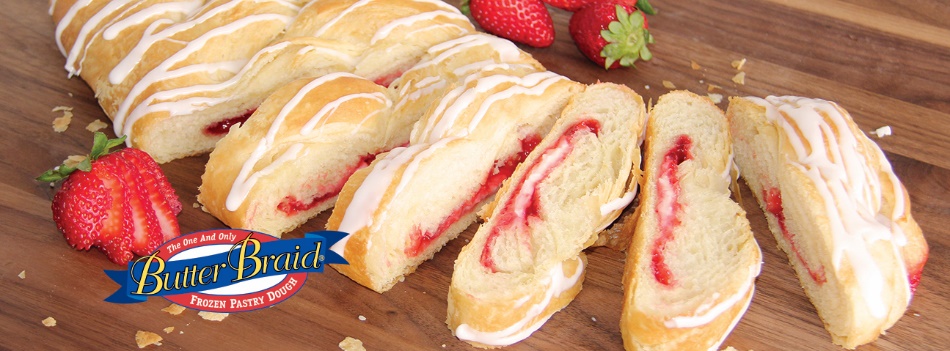 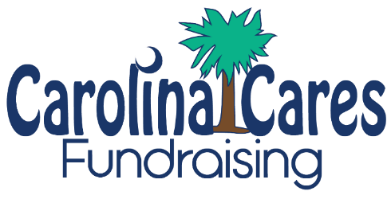 Butter Braid Pastry Fundraiser Kickoff!Thank you for supporting the Insert Group Name Butter Braid pastry fundraiser!  We are raising money for Insert Fundraiser Purpose.  Each person has a goal to sell XX items.Please note the following:Butter Braid pastries are frozen pastry dough that you bake yourself.  They are perfect for holidays, special occasions, or any day that you want a fresh baked treat!  They will keep in your freezer for months…so be sure to purchase more than one.Retail Price – $14      Our Profit – $6Collect Payment as You Sell (Checks Made Payable to: Group Name)Order Forms and Payment Due By: 01/01/2000Flavors: Apple, Blueberry & Cream Cheese, Cinnamon, Double Chocolate, Strawberry & Cream CheeseDelivery ProcessDate: 01/01/2000Orders will be sorted, boxed, and labeled by SellerEach case will have up to 7 itemsPlease return your cases to a freezer within 2 hours of pick upQ. What is the #1 reason people don’t support a fundraiser?A. They were never asked!Thank you for your support,Group Leader Name